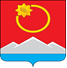 АДМИНИСТРАЦИЯ ТЕНЬКИНСКОГО МУНИЦИПАЛЬНОГО ОКРУГАМАГАДАНСКОЙ ОБЛАСТИП О С Т А Н О В Л Е Н И Е    17.01.2024 № 7-па           п. Усть-ОмчугОб утверждении Реестра муниципальных услуг, предоставляемых администрацией Тенькинского муниципального округа Магаданской области и учреждениями, учредителем которых является администрация Тенькинского муниципального округа Магаданской областиВ целях реализации Федерального закона от 27 июля 2010 г. № 210-ФЗ «Об организации предоставления государственных и муниципальных услуг», администрация Тенькинского муниципального округа Магаданской области постановляет: 1. Утвердить прилагаемый Реестр муниципальных услуг, предоставляемых администрацией Тенькинского муниципального округа Магаданской области и учреждениями, учредителем которых является администрация Тенькинского муниципального округа Магаданской области. 2. Признать утратившими силу постановления администрации Тенькинского городского округа Магаданской области:- от 30 мая 2016 г. № 291-па «Об утверждении Реестра муниципальных услуг»;- от 20 июня 2016 г. № 322-па «О внесении изменений в постановление администрации Тенькинского городского округа Магаданской области от 30.05.2016 № 291-па»;- от 16 сентября 2016 г. № 468-па «О внесении изменений в постановление администрации Тенькинского городского округа Магаданской области от 30.05.2016 № 291-па «Об утверждении реестра муниципальных услуг»;- от 3 октября 2016 г. № 491-па «О внесении изменений в постановление администрации Тенькинского городского округа Магаданской области от 30.05.2016 № 291-па «Об утверждении реестра муниципальных услуг»;- от 20 марта 2017 г. № 90-па «О внесении изменений в постановление администрации Тенькинского городского округа Магаданской области от 30.05.2016 № 291-па «Об утверждении реестра муниципальных услуг»;- от 11 апреля 2017 года № 136-па «О внесении изменений в постановление администрации Тенькинского городского округа Магаданской области от 30.05.2016 № 291-па «Об утверждении реестра муниципальных услуг»;- от 12 февраля 2018 г. № 32-па «О внесении изменений в постановление администрации Тенькинского городского округа Магаданской области от 30.05.2016 № 291-па «Об утверждении реестра муниципальных услуг»;- от 30 мая 2018 г. № 82-па «О внесении изменений в постановление администрации Тенькинского городского округа Магаданской области от 30.05.2016 № 291-па «Об утверждении реестра муниципальных услуг»;- от 3 сентября 2019 г. № 246-па «О внесении изменений в постановление администрации Тенькинского городского округа Магаданской области от 30.05.2016 № 291-па «Об утверждении реестра муниципальных услуг»;- от 22 мая 2020 г. № 141-па «О внесении изменений в постановление администрации Тенькинского городского округа Магаданской области от 30 мая 2016 года № 291-па «Об утверждении реестра муниципальных услуг»;- 25 июня 2020 г. № 163-па «О внесении изменений в постановление администрации Тенькинского городского округа Магаданской области от 30 мая 2016 года № 291-па «Об утверждении реестра муниципальных услуг»;- от 15 марта 2021 г. № 65-па «О внесении изменений в постановление администрации Тенькинского городского округа Магаданской области от 30 мая 2016 года № 291-па «Об утверждении реестра муниципальных услуг»;- от 31 марта 2021 г. № 95-па «О внесении изменений в постановление администрации Тенькинского городского округа Магаданской области от 30 мая 2016 года № 291-па «Об утверждении реестра муниципальных услуг»;- от 18 октября 2021 г. № 297-па «О внесении изменений в постановление администрации Тенькинского городского округа Магаданской области от 30 мая 2016 года № 291-па «Об утверждении реестра муниципальных услуг»;- от 28 марта 2022 г. № 96-па «О внесении изменений в постановление администрации Тенькинского городского округа Магаданской области от 30 мая 2016 года № 291-па «Об утверждении реестра муниципальных услуг»;- от 21 декабря 2022 г. № 474-па «О внесении изменений в постановление администрации Тенькинского городского округа Магаданской области от 30 мая 2016 года № 291-па «Об утверждении реестра муниципальных услуг».3. Контроль за исполнением настоящего постановления оставляю за собой.4. Настоящее постановление подлежит официальному опубликованию (обнародованию).Реестр муниципальных услуг, предоставляемых администрацией Тенькинского муниципального округа Магаданской области и учреждениями, учредителем которых является администрация Тенькинского муниципального округа Магаданской области_________________И. о. главы Тенькинского муниципального округа                  В. А. КругловУтвержденпостановлением администрацииТенькинского муниципального округаМагаданской областиот  17.01.2024 № 7-паРаздел I. Муниципальные услуги, предоставляемые администрацией Тенькинского муниципального округа Магаданской области и учреждениями, учредителем которых является администрация Тенькинского муниципального округа Магаданской областиРаздел I. Муниципальные услуги, предоставляемые администрацией Тенькинского муниципального округа Магаданской области и учреждениями, учредителем которых является администрация Тенькинского муниципального округа Магаданской областиРаздел I. Муниципальные услуги, предоставляемые администрацией Тенькинского муниципального округа Магаданской области и учреждениями, учредителем которых является администрация Тенькинского муниципального округа Магаданской области№ п/пНаименование услугиОрган (организация), предоставляющий услугу1231.Предоставление информации об объектах недвижимого имущества, находящихся в муниципальной собственности Тенькинского муниципального округа Магаданской области и предназначенных для сдачи в аренду Управление имущественных и земельных отношений администрации Тенькинского муниципального округа Магаданской области2.Выдача копий архивных документов, подтверждающих право на владение землей в Тенькинском муниципальном округе Магаданской областиУправление имущественных и земельных отношений администрации Тенькинского муниципального округа Магаданской области3.Утверждение схемы расположения земельного участка или земельных участков на кадастровом плане территорииУправление имущественных и земельных отношений администрации Тенькинского муниципального округа Магаданской области4.Предоставление земельного участка, находящегося в муниципальной собственности, или государственная собственность на который не разграничена, на торгахУправление имущественных и земельных отношений администрации Тенькинского муниципального округа Магаданской области5.Предоставление гражданам в безвозмездное пользование земельных участков, площадью не более одного гектара, государственная собственность на которые не разграничена или находящихся в собственности муниципального образования «Тенькинский муниципальный округ Магаданской области»Управление имущественных и земельных отношений администрации Тенькинского муниципального округа Магаданской области6.Предоставление в аренду муниципального имущества (кроме земельных участков) Тенькинского муниципального округа Магаданской областиУправление имущественных и земельных отношений администрации Тенькинского муниципального округа Магаданской области7.Приватизация муниципального имущества, находящегося в муниципальной собственности в Тенькинском муниципальном округе Магаданской областиУправление имущественных и земельных отношений администрации Тенькинского муниципального округа Магаданской области8.Предоставление информации о принадлежности объектов электросетевого хозяйства на территории Тенькинского муниципального округа Магаданской областиУправление имущественных и земельных отношений администрации Тенькинского муниципального округа Магаданской области9.Перераспределение земель и (или) земельных участков, находящихся в государственной или муниципальной собственности, и земельных участков, находящихся в частной собственностиУправление имущественных и земельных отношений администрации Тенькинского муниципального округа Магаданской области10.Выдача разрешения на использование земель или земельного участка, которые находятся в государственной или муниципальной собственности, без предоставления земельных участков и установления сервитута, публичного сервитутаУправление имущественных и земельных отношений администрации Тенькинского муниципального округа Магаданской области11.Отнесение земель или земельных участков в составе таких земель к определенной категории земель или перевод земель или земельных участков в составе таких земель из одной категории в другую категориюУправление имущественных и земельных отношений администрации Тенькинского муниципального округа Магаданской области12.Установление сервитута (публичного сервитута) в отношении земельного участка, находящегося в государственной или муниципальной собственностиУправление имущественных и земельных отношений администрации Тенькинского муниципального округа Магаданской области13.Предоставление земельного участка, находящегося в государственной или муниципальной собственности, гражданину или юридическому лицу в собственность бесплатноУправление имущественных и земельных отношений администрации Тенькинского муниципального округа Магаданской области14.Передача в собственность граждан занимаемых ими жилых помещений жилищного фонда (приватизация жилищного фонда)Управление имущественных и земельных отношений администрации Тенькинского муниципального округа Магаданской области15.Предоставление информации об объектах учета, содержащейся в реестре имущества Магаданской области, об объектах учета из реестра муниципального имуществаУправление имущественных и земельных отношений администрации Тенькинского муниципального округа Магаданской области16.Согласование проведения переустройства и (или) перепланировки помещения в многоквартирном домеУправление жилищно-коммунального хозяйства, дорожной деятельности и благоустройства администрации Тенькинского муниципального округа Магаданской области17.Перевод жилого помещения в нежилое помещение и нежилого помещения в жилое помещениеУправление жилищно-коммунального хозяйства, дорожной деятельности и благоустройства администрации Тенькинского муниципального округа Магаданской области18.Выдача разрешения на установку и эксплуатацию рекламных конструкций на соответствующей территории, аннулирование такого разрешенияУправление жилищно-коммунального хозяйства, дорожной деятельности и благоустройства администрации Тенькинского муниципального округа Магаданской области19.Выдача градостроительного плана земельного участкаУправление жилищно-коммунального хозяйства, дорожной деятельности и благоустройства администрации Тенькинского муниципального округа Магаданской области20.Присвоение адреса объекту адресации, изменение и аннулирование такого адресаУправление жилищно-коммунального хозяйства, дорожной деятельности и благоустройства администрации Тенькинского муниципального округа Магаданской области21.Предоставление права на въезд и передвижение грузового автотранспорта в зонах ограничения его движения по автомобильным дорогам регионального или межмуниципального, местного значенияУправление жилищно-коммунального хозяйства, дорожной деятельности и благоустройства администрации Тенькинского муниципального округа Магаданской области22.Выдача разрешений на право вырубки зеленых насажденийУправление жилищно-коммунального хозяйства, дорожной деятельности и благоустройства администрации Тенькинского муниципального округа Магаданской области23.Согласование схемы движения транспорта и пешеходов на время проведения работ на проезжей части в Тенькинском муниципальном округеУправление жилищно-коммунального хозяйства, дорожной деятельности и благоустройства администрации Тенькинского муниципального округа Магаданской области24.Предоставление разрешения на осуществление земляных работУправление жилищно-коммунального хозяйства, дорожной деятельности и благоустройства администрации Тенькинского муниципального округа Магаданской области25.Выдача разрешения на выполнение авиационных работ, парашютных прыжков, демонстрационных полетов воздушных судов, полетов беспилотных воздушных судов, подъемов привязанных аэростатов над населенными пунктами Тенькинского муниципального округа, а также посадку (взлет) на расположенные в границах населенных пунктов Тенькинского муниципального округа площадки, сведения о которых не опубликованы в документах аэронавигационной информацииУправление жилищно-коммунального хозяйства, дорожной деятельности и благоустройства администрации Тенькинского муниципального округа Магаданской области26.Направление уведомления о соответствии указанных в уведомлении о планируемом строительстве параметров объекта индивидуального жилищного строительства или садового дома установленным параметрам и допустимости размещения объекта индивидуального жилищного строительства или садового дома на земельном участкеУправление жилищно-коммунального хозяйства, дорожной деятельности и благоустройства администрации Тенькинского муниципального округа Магаданской области27.Направление уведомления о соответствии построенных или реконструированных объектов индивидуального жилищного строительства или садового дома требованиям законодательства Российской Федерации о градостроительной деятельностиУправление жилищно-коммунального хозяйства, дорожной деятельности и благоустройства администрации Тенькинского муниципального округа Магаданской области28.Направление уведомления о планируемом сносе объекта капитального строительства и уведомления о завершении сноса объекта капитального строительстваУправление жилищно-коммунального хозяйства, дорожной деятельности и благоустройства администрации Тенькинского муниципального округа Магаданской области29.Признание садового дома жилым домом и жилого дома садовым домомУправление жилищно-коммунального хозяйства, дорожной деятельности и благоустройства администрации Тенькинского муниципального округа Магаданской области30.Предоставление разрешения на отклонение от предельных параметров разрешенного строительства, реконструкции объекта капитального строительстваУправление жилищно-коммунального хозяйства, дорожной деятельности и благоустройства администрации Тенькинского муниципального округа Магаданской области31.Выдача акта освидетельствования проведения основных работ по строительству (реконструкции) объекта индивидуального жилищного строительства с привлечением средств материнского (семейного) капиталаУправление жилищно-коммунального хозяйства, дорожной деятельности и благоустройства администрации Тенькинского муниципального округа Магаданской области32.Подготовка и утверждение документации по планировке территорииУправление жилищно-коммунального хозяйства, дорожной деятельности и благоустройства администрации Тенькинского муниципального округа Магаданской области33.Предоставление разрешения на условно разрешенный вид использования земельного участка или объекта капитального строительстваУправление жилищно-коммунального хозяйства, дорожной деятельности и благоустройства администрации Тенькинского муниципального округа Магаданской области34.Установка информационной вывески, согласование дизайн-проекта размещения вывескиУправление жилищно-коммунального хозяйства, дорожной деятельности и благоустройства администрации Тенькинского муниципального округа Магаданской области35.Оформление свидетельств об осуществлении перевозок по маршруту регулярных перевозок и карт маршрута регулярных перевозок, переоформление свидетельств об осуществлении перевозок по маршруту регулярных перевозок и карт маршрута регулярных перевозокУправление жилищно-коммунального хозяйства, дорожной деятельности и благоустройства администрации Тенькинского муниципального округа Магаданской области36.Принятие решения о предоставлении права заготовки древесины и подготовке проекта договора купли-продажи лесных насаждений для собственных нуждУправление жилищно-коммунального хозяйства, дорожной деятельности и благоустройства администрации Тенькинского муниципального округа Магаданской области37.Предоставление информации об очередности предоставления жилых помещений на условиях социального найма в Тенькинском муниципальном округе Магаданской областиУправление жилищно-коммунального хозяйства, дорожной деятельности и благоустройства администрации Тенькинского муниципального округа Магаданской области38.Выдача выписок из похозяйственных книг учета личных подсобных хозяйств в Тенькинском муниципальном округе Магаданской областиУправление жилищно-коммунального хозяйства, дорожной деятельности и благоустройства администрации Тенькинского муниципального округа Магаданской области39.Выдача документов (справок с места регистрации, выписки из домовой книги, справки о проживании, выписки из поквартирной карточки формы 17, справки о составе семьи) в Тенькинском муниципальном округе Магаданской областиУправление жилищно-коммунального хозяйства, дорожной деятельности и благоустройства администрации Тенькинского муниципального округа Магаданской области40.Предоставление жилого помещения по договору социального найма Управление жилищно-коммунального хозяйства, дорожной деятельности и благоустройства администрации Тенькинского муниципального округа Магаданской области41.Информационное обеспечение физических и юридических лиц на основе документов Архивного фонда Российской Федерации и других архивных документов, предоставление архивных выписок и копий архивных документовАрхивный отдел администрации Тенькинского муниципального округа Магаданской области42.Присвоение квалификационных категорий спортивных судейУправления культуры, спорта, туризма, молодежной политики и печати администрации Тенькинского муниципального округа Магаданской области43.Присвоение спортивных разрядовУправление культуры, спорта, туризма, молодежной политики и печати администрации Тенькинского муниципального округа Магаданской области44.Выдача разрешения на право торговли с временной нестационарной торговой точки в Тенькинском муниципальном округе Магаданской областиУправление экономического развития администрации Тенькинского муниципального округа Магаданской области45.Постановка на учет и направление детей в образовательные учреждения, реализующие образовательные программы дошкольного образованияУправление образования администрации Тенькинского муниципального округа Магаданской области46.Организация отдыха детей в каникулярное времяУправление образования администрации Тенькинского муниципального округа Магаданской области47.Запись на обучение по дополнительной общеобразовательной программеУправление образования администрации Тенькинского муниципального округа Магаданской области48.Прием заявлений о зачислении в государственные и муниципальные образовательные организации Магаданской области, реализующие программы общего образованияУправление образования администрации Тенькинского муниципального округа Магаданской областиРаздел II. Муниципальные услуги, которые являются необходимыми и обязательными для предоставления муниципальных услуг и включены в перечень утвержденный решением Собрания представителей Тенькинского муниципального округаРаздел II. Муниципальные услуги, которые являются необходимыми и обязательными для предоставления муниципальных услуг и включены в перечень утвержденный решением Собрания представителей Тенькинского муниципального округаРаздел II. Муниципальные услуги, которые являются необходимыми и обязательными для предоставления муниципальных услуг и включены в перечень утвержденный решением Собрания представителей Тенькинского муниципального округа№ п/п Наименование муниципальной услугиОрганизация, предоставляющая муниципальную услугу1241Признание граждан, проживающих в Тенькинском муниципальном округе Магаданской области малоимущими, в целях принятия их на учет в качестве нуждающихся в жилых помещениях, предоставляемых по договорам социального наймаУправление жилищно-коммунального хозяйства, дорожной деятельности и благоустройства администрации Тенькинского муниципального округа Магаданской области2Выдача разрешения на строительство объекта капитального строительства (в том числе внесение изменений в разрешение на строительство объекта капитального строительства и внесение изменений в разрешение на строительство объекта капитального строительства в связи с продлением срока действия такого разрешения)Управление жилищно-коммунального хозяйства, дорожной деятельности и благоустройства администрации Тенькинского муниципального округа Магаданской области3Выдача разрешения на ввод объекта в эксплуатациюУправление жилищно-коммунального хозяйства, дорожной деятельности и благоустройства администрации Тенькинского муниципального округа Магаданской области4Принятие на учет граждан в качестве нуждающихся в жилых помещенияхУправление жилищно-коммунального хозяйства, дорожной деятельности и благоустройства администрации Тенькинского муниципального округа Магаданской области5Предоставление в собственность, аренду, постоянное (бессрочное) пользование, безвозмездное пользование земельного участка, находящегося в государственной или муниципальной собственности, без проведения торговУправление имущественных и земельных отношений администрации Тенькинского муниципального округа Магаданской области6Предварительное согласование предоставления земельного участкаУправление имущественных и земельных отношений администрации Тенькинского муниципального округа Магаданской областиРаздел III. Муниципальные услуги, предоставляемые муниципальными учреждениями, в которых размещается муниципальное задание (заказ), выполняемые за счет средств бюджета муниципального образования «Тенькинский муниципальный округ Магаданской области»Раздел III. Муниципальные услуги, предоставляемые муниципальными учреждениями, в которых размещается муниципальное задание (заказ), выполняемые за счет средств бюджета муниципального образования «Тенькинский муниципальный округ Магаданской области»Раздел III. Муниципальные услуги, предоставляемые муниципальными учреждениями, в которых размещается муниципальное задание (заказ), выполняемые за счет средств бюджета муниципального образования «Тенькинский муниципальный округ Магаданской области»№ п/пНаименование услугиОрган (организация), предоставляющий услугу1231.Предоставление информации о времени и месте проведения киносеансов, анонсыМБУК «Центр досуга и народного творчества» Тенькинского муниципального округа Магаданской областиРаздел IV. Государственные услуги, предоставляемые органами местного самоуправления муниципального округа «Тенькинский муниципальный округ Магаданской области» при осуществлении отдельных государственных полномочий, переданных федеральными законами и законами Магаданской областиРаздел IV. Государственные услуги, предоставляемые органами местного самоуправления муниципального округа «Тенькинский муниципальный округ Магаданской области» при осуществлении отдельных государственных полномочий, переданных федеральными законами и законами Магаданской областиРаздел IV. Государственные услуги, предоставляемые органами местного самоуправления муниципального округа «Тенькинский муниципальный округ Магаданской области» при осуществлении отдельных государственных полномочий, переданных федеральными законами и законами Магаданской области№ п/пНаименование муниципальной услугиОрганизация, предоставляющая муниципальную услугу1231.Государственная регистрация рожденияОтдел записи актов гражданского состояния администрации Тенькинского муниципального округа Магаданской области2.Государственная регистрация смертиОтдел записи актов гражданского состояния администрации Тенькинского муниципального округа Магаданской области3.Государственная регистрация усыновления (удочерения)Отдел записи актов гражданского состояния администрации Тенькинского муниципального округа Магаданской области4.Государственная регистрация перемены имениОтдел записи актов гражданского состояния администрации Тенькинского муниципального округа Магаданской области5.Государственная регистрация заключения бракаОтдел записи актов гражданского состояния администрации Тенькинского муниципального округа Магаданской области6.Государственная регистрация расторжения бракаОтдел записи актов гражданского состояния администрации Тенькинского муниципального округа Магаданской области7.Государственная регистрация установления отцовстваОтдел записи актов гражданского состояния администрации Тенькинского муниципального округа Магаданской области8.Выдача повторных свидетельств (справок), подтверждающих факт государственной регистрации акта гражданского состоянияОтдел записи актов гражданского состояния администрации Тенькинского муниципального округа Магаданской области9.Восстановление (аннулирование) записи акта гражданского состоянияОтдел записи актов гражданского состояния администрации Тенькинского муниципального округа Магаданской области10.Внесение исправлений и (или) изменений в записи актов гражданского состоянияОтдел записи актов гражданского состояния администрации Тенькинского муниципального округа Магаданской области11.Установление опеки, попечительства (в том числе предварительные опека и попечительство), патроната, освобождение опекуна (попечителя) от исполнения им своих обязанностейУправление образования администрации Тенькинского муниципального округа Магаданской области12.Назначение ежемесячной выплаты на содержание ребенка в семье опекуна (попечителя) и приемной семьеУправление образования администрации Тенькинского муниципального округа Магаданской области13.Регистрация и учет граждан, имеющих право на получение социальных выплат для приобретения жилых помещений в связи с переселением из районов Крайнего Севера и приравненных к ним местностейУправление экономического развития администрации Тенькинского муниципального округа Магаданской области